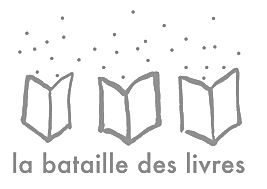      Feuille de route de     __________________________Nombre de livres lusSérie A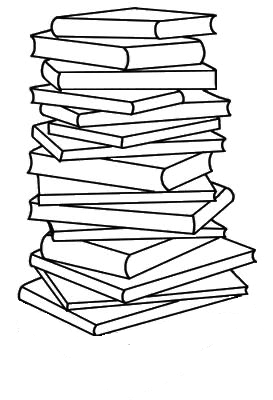 TitreAuteur(s)Maison d’éditionPersonnage préféréNote1. Au secours, ma grand-mère est une sorcière__________________________________________________________________________________________________________________________________________________________________________________________________________________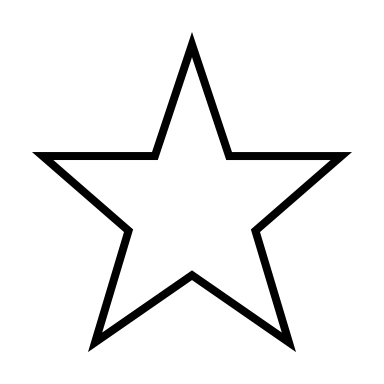 2. Awinita, petit rêve deviendra grand__________________________________________________________________________________________________________________________________________________________________________________________________________________3. C’est pas moi__________________________________________________________________________________________________________________________________________________________________________________________________________________4. Des Cadeaux inoubliables__________________________________________________________________________________________________________________________________________________________________________________________________________________5. Des papis pas possibles__________________________________________________________________________________________________________________________________________________________________________________________________________________6. Doubles-croches et crochet du droit__________________________________________________________________________________________________________________________________________________________________________________________________________________7. Ezima ou le jeu des trois sauts__________________________________________________________________________________________________________________________________________________________________________________________________________________8. Je m’appelle Maryam__________________________________________________________________________________________________________________________________________________________________________________________________________________9. L’appel des loups – L’ombre du grizzly__________________________________________________________________________________________________________________________________________________________________________________________________________________10. L’arbragan__________________________________________________________________________________________________________________________________________________________________________________________________________________TitreAuteur(s)Maison d’éditionPersonnage préféréNote11. La nuit du dragon__________________________________________________________________________________________________________________________________________________________________________________________________________________12. La pêche à l’arc__________________________________________________________________________________________________________________________________________________________________________________________________________________13. La véritable histoire de Léonie qui vit construire la tour Eiffel__________________________________________________________________________________________________________________________________________________________________________________________________________________14. Le gecko vert de Manapany__________________________________________________________________________________________________________________________________________________________________________________________________________________15. Le livre du soupçon__________________________________________________________________________________________________________________________________________________________________________________________________________________16. Le manoir de la peur__________________________________________________________________________________________________________________________________________________________________________________________________________________17. Le prince et la grenouille __________________________________________________________________________________________________________________________________________________________________________________________________________________18. Le roi Dagobert – Le dragon gascon__________________________________________________________________________________________________________________________________________________________________________________________________________________19. Les écoles du bout du monde : le trésor de Kolgrogogo__________________________________________________________________________________________________________________________________________________________________________________________________________________20. Les slips__________________________________________________________________________________________________________________________________________________________________________________________________________________TitreAuteur(s)Maison d’éditionPersonnage préféréNote21. Le tigre de Tasmanie (les aventures de Bonbec boy)__________________________________________________________________________________________________________________________________________________________________________________________________________________22. L’extraordinaire aventure de la classe de Mademoiselle Petsec__________________________________________________________________________________________________________________________________________________________________________________________________________________23. Ma famille verte__________________________________________________________________________________________________________________________________________________________________________________________________________________24. Mes premières enquêtes – Sur les traces de la licorne__________________________________________________________________________________________________________________________________________________________________________________________________________________25. Mission animaux T. 1__________________________________________________________________________________________________________________________________________________________________________________________________________________26. Pépère le chat__________________________________________________________________________________________________________________________________________________________________________________________________________________27. Thao et le Hamö secret__________________________________________________________________________________________________________________________________________________________________________________________________________________28. Tous pour une__________________________________________________________________________________________________________________________________________________________________________________________________________________29. Un chat en travers de la gorge__________________________________________________________________________________________________________________________________________________________________________________________________________________30. Un yéti dans ma classe__________________________________________________________________________________________________________________________________________________________________________________________________________________